ΜΑΘΗΜΑ 4ΛΟΓΙΣΤΙΚΑ ΦΥΛΛΑ :MicrosoftExcel 2010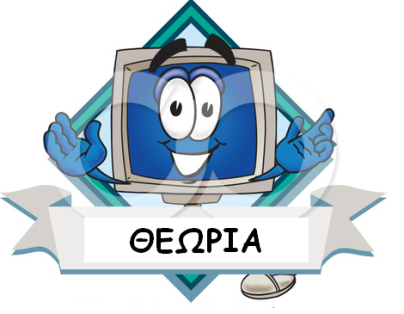 Σήμερα μάθαμε:8. ΓενικάΛογιστικάφύλλα ονομάζουμε κάποια αρχεία στα οποία εισάγουμε σαν δεδομένα κείμενα και αριθμούς. Τα δεδομένα τα επεξεργαζόμαστε και προκύπτουν νέες πληροφορίες. Η επεξεργασία μπορεί να γίνει και ηλεκτρονικά με χρήση κατάλληλου λογισμικού λογιστικών φύλλων π.χ. το MicrosoftExcel.Το περιβάλλον του Excelαποτελείται από πολλά κουτάκια τα οποία ονομάζονται κελιά. Μέσα στα κελιά εισάγουμε τα δεδομένα μας και τα επεξεργαζόμαστε με χρήση έτοιμων συναρτήσεων ή με άλλους τρόπους. Με τον τρόπο αυτό δημιουργούμε χρήσιμα αρχεία υπολογισμών.9. Άνοιγμα ExcelΓια να ανοίξουμε το Excelακολουθούμε το παρακάτω μονοπάτι:ΈναρξηΌλα τα προγράμματαMicrosoftOfficeMicrosoftExcel 2010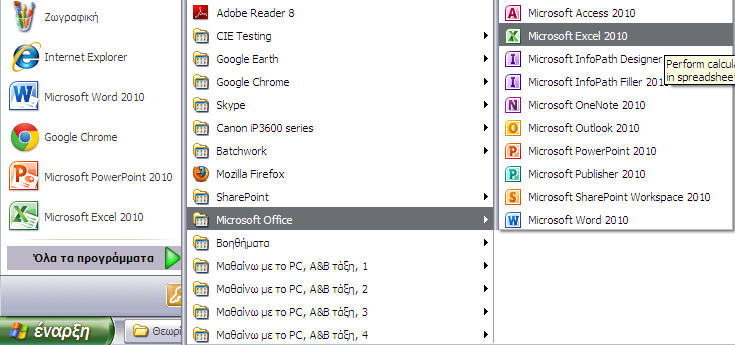 Παράθυρο Excel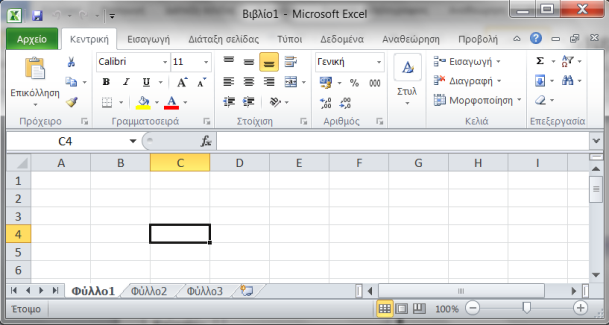 Γραμμή τίτλου: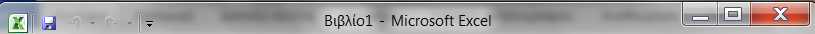 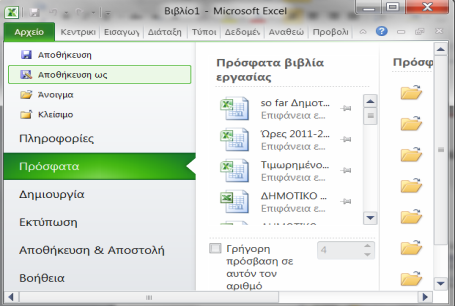 10. Αποθήκευση ExcelΑπό την Γραμμή μενού επιλέγω ΑρχείοΑποθήκευση ωςΣτη συνέχεια εμφανίζεται το παρακάτω παράθυρο: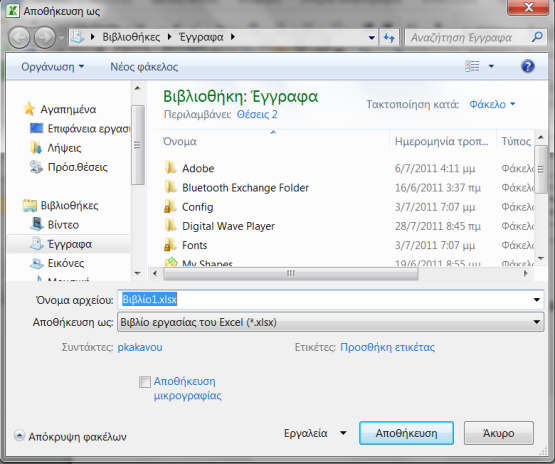 	Εργασία για το σπίτιΟι μαθητές θα πρέπει να μελετήσουν τις θεωρίες 8,9,10ΜΑΘΗΜΑ 5ΛΟΓΙΣΤΙΚΑ ΦΥΛΛΑ :MicrosoftExcel 2010IIΣήμερα μάθαμε:11. Ράβδοι κύλισηςΣτο παράθυρο εφαρμογής των υπολογιστικών φύλλων υπάρχουν 2 ράβδοι κύλισης. Η οριζόντια και η κατακόρυφη ράβδος κύλισης. 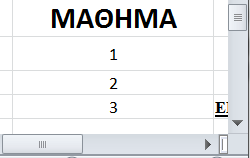 Οι ράβδοι κύλισης μας βοηθάνε ώστε να μετακινούμαστε σε ένα υπολογιστικό φύλλο. Επίσης πατώντας τα βελάκια που βρίσκονται στις άκρες τους μπορούμε να πάμε σε οποιοδήποτε σημείο του αρχείου.12. «Βιβλίο εργασίας» και «Φύλλα εργασίας»Στο κάτω μέρος ενός παραθύρου Excel υπάρχει η περιοχή «καρτέλες υπολογιστικών φύλλων αρχείου» (δείτε Θεωρία 9-Παράθυρο Excel):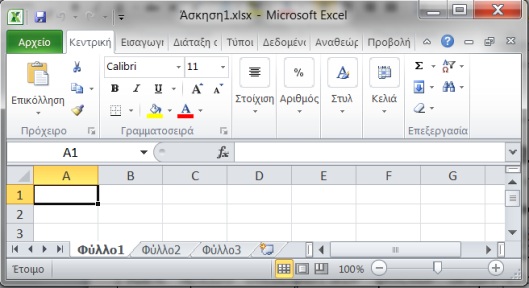 Κάθε αρχείο υπολογιστικών φύλλων ονομάζεται ΒιβλίοΕργασίας. Κάθε βιβλίο εργασίας μπορεί να έχει μέχρι256 φύλλα εργασίας όπου το καθένα έχει τη δική του καρτέλα. Το κάθε φύλλο εργασίας μπορεί να έχει μέχρι 65536 γραμμές και 256 στήλες.13.Άνοιγμα αρχείουΓια να ανοίξουμε ένα αρχείο που έχουμε φτιάξει κάποια άλλη στιγμή κάνουμε τα εξής: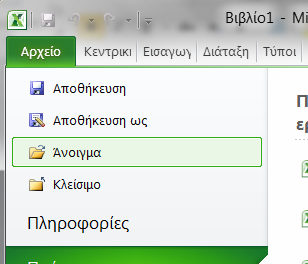 Στη συνέχεια εμφανίζεται το παρακάτω παράθυρο: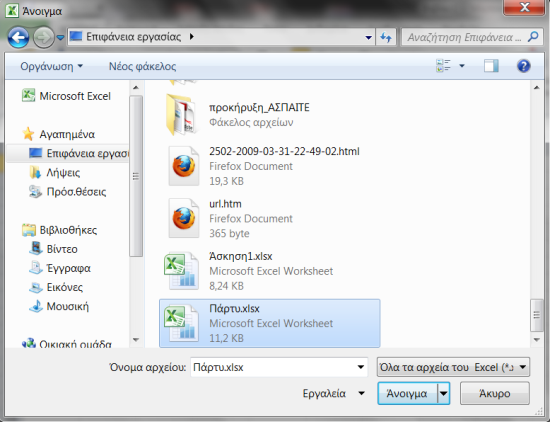 14. Διεύθυνση κελιού	Κάθε φύλλο εργασίας αποτελείται από γραμμές και στήλες. Οι στήλες έχουν ονόματα τα γράμματα της αγγλικής αλφαβήτου π.χ. A,B,C,D,…Οι γραμμές έχουν σαν ονόματα αριθμούς π.χ. 1,2,3,4,… Κάθε κελί (κουτάκι) έχει μια διεύθυνση, το όνομα της στήλης μαζί με το όνομα της γραμμής. Π.χ. το παρακάτω κελί: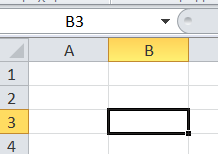 έχει διεύθυνση B3. Η διεύθυνση κάθε επιλεγμένου κελιού φαίνεται στη διεύθυνσηενεργούκελιού	Εργασία για το σπίτιΟι μαθητές θα πρέπει να μελετήσουν τις θεωρίες 11,12,13,14ΜΑΘΗΜΑ 6ΛΟΓΙΣΤΙΚΑ ΦΥΛΛΑ :MicrosoftExcel 2010 IIIΣήμερα μάθαμε:15. Μενού ΈναρξηΌταν κάνω κλικ στο κουμπί Έναρξη() το οποίο βρίσκεται κάτω αριστερά στην οθόνη θα εμφανιστεί το παρακάτω: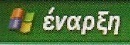 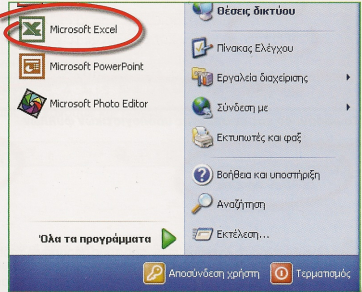 Αν το εικονίδιο της εφαρμογής που θέλουμε να ανοίξουμε (π.χ. του Excel)εμφανίζεται στο αριστερό τμήμα του μενού Έναρξητότε μπορούμε να κάνουμε κλικ στο εικονίδιο της εφαρμογής και να το ανοίξουμε από εκεί16. Ενεργό κελί Ενεργό κελί ονομάζεται το κελί του οποίου η διεύθυνση αναγράφεται στη διεύθυνση ενεργού κελιού.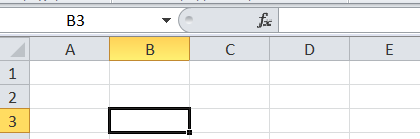 Στο παράδειγμά μας το ενεργό κελί είναι το κελί με διεύθυνση Β317. Μετάβαση σε άλλο κελίΥπάρχουν πολλοί τρόποι για να μετακινηθούμε σε κάποιο άλλο κελί χρησιμοποιώντας το ποντίκι είτε το πληκτρολόγιο:Χρησιμοποιώντας το ποντίκιΚάνοντας αριστερόκλικ σε κάποιο κελί μπορούμε να μεταβούμε σε αυτόΧρησιμοποιώντας το πληκτρολόγιοΠατώντας τα βελάκια του πληκτρολογίου ()μπορώ να μεταβώ σε γειτονικά κελιά 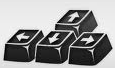 Πατώντας το πλήκτρο Home () μεταβαίνουμε στο πρώτο κελί της τρέχουσας γραμμής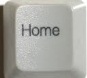 Πατώντας τα πλήκτραCtrl+Home( + )μεταβαίνουμε στο πρώτο κελί του φύλλου εργασίας δηλαδή στο Α1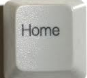 πατώντας τα πλήκτρα Ctrl+End ( + ) μεταβαίνουμε στο τελευταίο κελί του φύλλου εργασίας που χρησιμοποιείται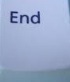 Π.χ. έστω ότι έχουμε το παρακάτω φύλλο εργασίας: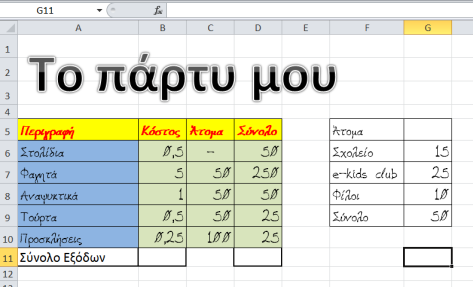 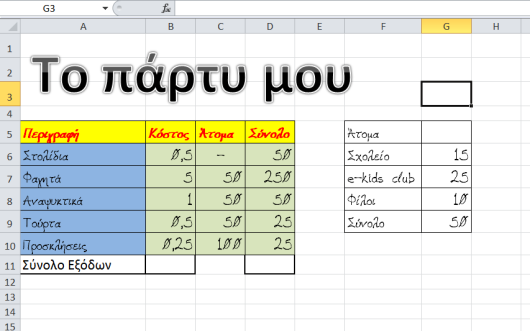 αν πατήσωCtrl+Endθα μεταβώ στο κελί G11Πατώντας το συνδυασμό των πλήκτρων Ctrl + ( +) μεταβαίνουμε στο τελευταίο κελί μιας γραμμής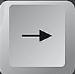 Σημείωση:Οι μαθητές στο επόμενο μάθημα θα γράψουν γραπτό διαγώνισμα στα μαθήματα 4,5, και 6. Στην ιστοσελίδα pkakavou.weebly.com στην κατηγορία Δημοτικό  Ε Δημοτικού  Ασκήσεις Εργαστηρίου υπάρχει η θεωρία των μαθημάτων 4, 5, και 6 καθώς και 3 παρουσιάσεις. Το υλικό μπορούν να το μελετήσουν οι μαθητές για να προετοιμαστούν για το διαγώνισμα της επόμενης εβδομάδας.  